Western Australia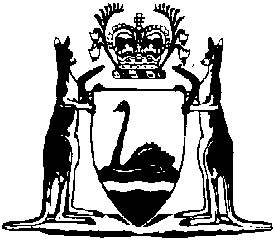 Police Act 1892Police (Compensation Scheme) Regulations 2021Western AustraliaPolice (Compensation Scheme) Regulations 2021ContentsPart 1 — Preliminary1.	Citation	12.	Commencement	13.	Terms used	1Notes	Compilation table	3	Uncommenced provisions table	3Defined termsPolice Act 1892Police (Compensation Scheme) Regulations 2021Part 1 — Preliminary1.	Citation		These regulations are the Police (Compensation Scheme) Regulations 2021.2.	Commencement		These regulations come into operation as follows — (a)	Part 1 — on the day on which these regulations are published in the Gazette;	(b)	the rest of the regulations — on the day on which the Police Amendment (Compensation Scheme) Act 2021 Part 2 comes into operation.3.	Terms used	(1)	In these regulations — 	approved form means a form — 	(a)	approved by the Police Commissioner for the purposes of the provision in which the term is used; and	(b)	published on the Police Force website;	degree of permanent impairment has the meaning given in section 33ZW(1) of the Act.	(2)	A term used in these regulations that is defined in section 33ZS of the Act has the same meaning in these regulations as it is given in that section.[Parts 2-5 have not come into operation.]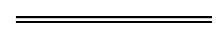 NotesThis is a compilation of the Police (Compensation Scheme) Regulations 2021. For provisions that have come into operation see the compilation table. For provisions that have not yet come into operation see the uncommenced provisions table.Compilation tableUncommenced provisions tableTo view the text of the uncommenced provisions see Subsidiary legislation as made on the WA Legislation website.Defined terms[This is a list of terms defined and the provisions where they are defined.  The list is not part of the law.]Defined term	Provision(s)approved form	3(1)degree of permanent impairment	3(1)CitationPublishedCommencementPolice (Compensation Scheme) Regulations 2021 Pt. 1SL 2021/223
31 Dec 202131 Dec 2021 (see r. 2(a))CitationPublishedCommencementPolice (Compensation Scheme) Regulations 2021 Pt. 2-5SL 2021/223
31 Dec 20211 Jan 2022 (see r. 2(b) and SL 2021/222 cl. 2)